Інструкція до практичного заняття «Зображення дерев»Мета: систематизувати знання про методику навчання дітей  зображення дерев  різними засобами зображення, відпрацьовувати вміння в техніці виконання прийомів малювання, формувати знання про організацію попередньої роботи з дітьми з навчання зображенню дерев, відпрацьовувати методику показу узагальнених способів зображення дерев різними матеріалами, створювати  таблиці поетапного показу зображення різних порід дерев та складати програмовий зміст до занять. формувати у студентів  уміння сприймати, розрізняти й аналізувати характерні риси природних форм; розвивати дрібну моторику руки Тип заняття: практичнийЗасоби навчання: зразки, таблиці з поетапним показом різних порід дерев, художнє слово, гуаш, пензлі, воскові крейдочки, презентація « Дерева в репродукціях художників» Мотивація заняття: для успішного оволодіння процесом навчання предметному малюванню треба розвивати  пізнавальну і виконавську сторони діяльності. Вихователь має бути обізнаний зі змістом малюнків дітей. Для зображення дерев  особливого значення набуває аналіз форми, будови, кольору зображуваних предметів та етапів малювання в різних вікових групах. Дерева зображують різними матеріалами:гуаш,акварель,вугіль,сангіна,олівець.Хід заняття:І Організаційний момент. Мотивація практичного заняття.Слово викладача. Наша планета Земля має багатий рослинний  світ. У різних  куточках ростуть липові, березові та евкаліптові гаї, соснові ліси та ялинки, бамбукові зарості ,непрохідні джунглі й сувора тайга, а на узбережжі морів можна зустріти пальми.При всьому різноманітності порід дерев вони мають однакову будову: коріння, стовбур, гілки, листя. Розташування гілок відносно стовбура створює характерну крону  дерева.ІІ. Демонстрація презентації « Дерева в репродукціях художників»Якої форми стовбури дерев? Що вони нагадують? Які гілки у дерев? Чи всі дерева однакової форми?ІІІ. Актуалізація опорних знань.Яка попередня робота проводиться вихователем до занять із зображення дерев? Спостереження та обстеження різних порід дерев перед зображенням(загальна характеристика, стовбур, розташування гілок ,форма крони).Які прийоми використовує вихователь на заняттях із зображення дерев? Ознайомлення дітей з репродукціями картин, розглядання зразка вихователя ,показ етапів зображення, художнє слово, прийом імпровізації (арт – технологія)  «Я дерево».Поетична хвилинкаПриклади віршів про дерева, які можна використати під час заняттяПроведення гри – імітації « Я – дерево», « Я квітка»IV.Практична частина. Розглядання зразків, наочності із зображенням деревПоказ варіантів малювання стовбура: Варіанти малювання стовбура: 1.Прийом нарощування(сангіна,вугілля або воскова крейдочка, олівець)до лінії землі проводимо пряму лінію зверхуі нарощуємо її рухом туди – сюди,зверху вниз потовщуючи до низу.2. За опорними крапками: ставимо на лінії 2 крапки на ширину мізинця( стовбур) або на такій відстані якої ширини буде дерево. Зверху над крапками ставимо ще одну крапку, котру з’єднуємо з двома вертикальними лініями.Варіанти малювання крони фарбами:1.Злите зображення крони: від стовбура малюємо вгору проти годинникової стрілки планомірну хвилясту або круглу лінію, передаючи  форму крони дерева, зафарбовуємо.2.Цілісне зафарбовування контура дерева3 Тичкування: напівсухим клейовим пензлем наносимо крону4.Пуантилізм ( малювання крапками) пальцем або патичком5.Розмивання фарбами контура дерева ( наносимо фарбу розмиваємо водою)6.Малювання гілок : малюємо товсті, а потім тонкі гілки,листя малюємо прийомом примакування/За опорними крапками: ставимо на лінії 2 крапки на ширину мізинця (ширина  стовбура) або на такій відстані, якої товщини буде дерево. Зверху над крапками ставимо ще одну крапку, яку з’єднуємо  двома вертикальними лініями з крапками знизу. Домальовування до стовбура гілок. Обведення хвилястою лінією гілок -  форма крониПрийом нарощування: до лінії землі проводимо пряму лінію і нарощуємо її поступово натискаючи на всю ширину пензля. На пензель можна набирати декілька фарб – перехідний колір передає кору дереваПоказ варіантів малювання крони фарбами:1.Злите зображення крони: від стовбура малюємо вгору проти годинникової стрілки хвилясту або геометричну  форму  крони дерева, що зображуємо. Крона може бути схожу на листочок дерева.2.Малювання крони ( круглої форми або форми крони дерева) цілісне зафарбовування крони зверху вниз, а потім на кроні малюємо стовбур, гілочки. листя, ягідки.Показ поетапного зображення різних порід дерев: берези, сосни, дуба, квітучої яблуні, дерево взимку, що спить, з використанням техніки напівсухого клейового пензля, прийому примакування, тичкування крапок патичком, пальцевої техніки,  з використанням штампографії та нетрадиційних прийомів малювання.Аналіз  творчих робіт студентів  ( використання різних технік,матеріалів_)Добір програмового змісту заняття « Малювання тополі сангіною»Встановіть  чи відповідає вимогам методики таке формулювання. Відокремте три мети заняття.Наприклад: Вчити правильно передавати будову тополі, зображуючи характерні ознаки: форму крони,колір, величину стовбура та гілок; закріплювати вміння розміщувати предмет  посередині аркуша,дотримуючись пропорцій; вчити рівномірно проводити лінії,не натискаючи на сангіну ( вона тендітна),зафарбовувати зображення розтираючи лінії,передавати відтінки коралового кольору,не залишаючи просвітів,розвивати вміння відчути ліричний сум дерева  яке прощається з листям восени та його глибокого спокою; розвивати враження та відчуття в поєднанні з довкіллям,виховувати любов до природи.VАналіз робіт. Оцінка.Домашнє завдання.  Оформлення зразків зображення дерев до занять береза, квітуча яблуня, дерево взимку,що спить, дерево з осіннім капелюшком, тополя( сангіна або крейда), чарівне дерево, дерево аплікація з ниток, дерево осіннє аплікація з тканини та гудзиків Скласти програмовий зміст до занять.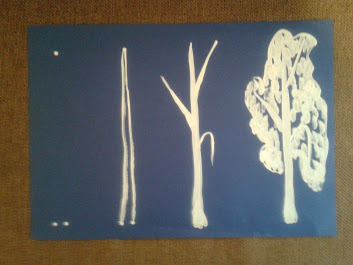 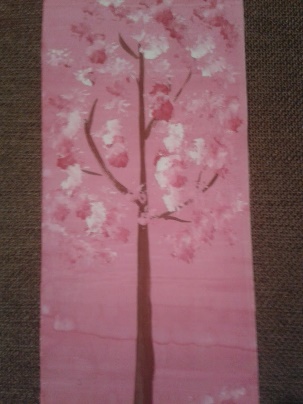 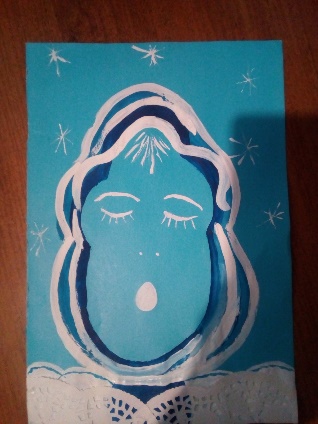 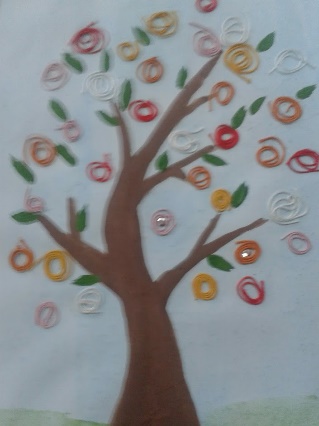 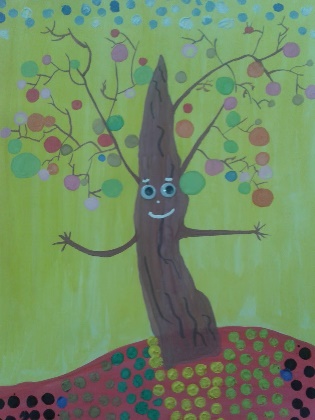 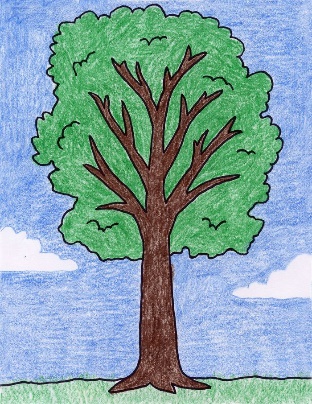 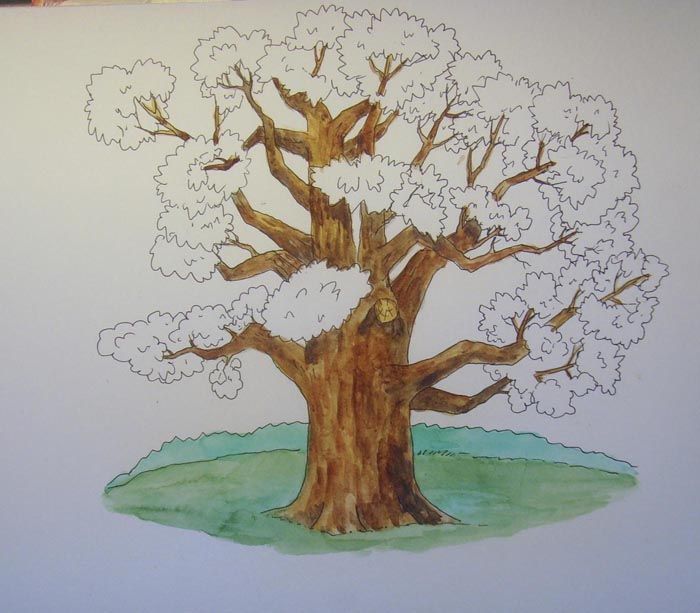 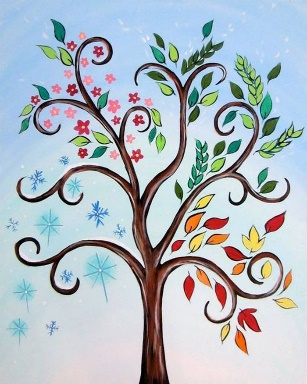 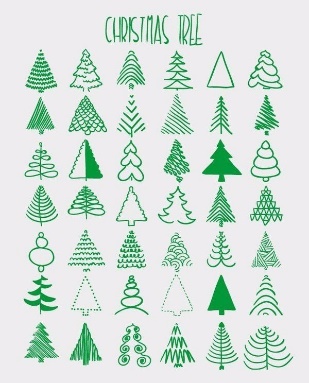 